                                                                                                                      Buenos Aires, 18 de marzo de 2020PRECIOS DE REFERENCIA MERCADO INTERNO Nº 2042Fibra de Algodón“Patrones Oficiales Argentinos” y grados intermedios, micronaire: mínimo 3.5 / máximo 4.9 - Entrega inmediata en Bs. As., sobre camión - Precios u$s por Kg. + IVA - neto – contado – 72 hs. Tipo de cambio B. N. A., tipo comprador del día anterior a la fecha de pago.PRECIOS DE REFERENCIA Grano de Algodón para la Industria AceiteraCondiciones de pago: 50% a 30 días y  50% a 60 días de la entrega. Precios  U$S por Ton. + IVA  sobre camión. Tipo de cambio cierre B. N. A., tipo comprador, de 48 hs. antes de la fecha de pago.PRECIOS DE REFERENCIA Grano de Algodón para ForrajeCondiciones de pago: contado. Precios U$S por Ton. + IVA sobre camión. Tipo de cambio cierre B. N. A., tipo comprador, del día anterior a la fecha de pago.Bonificaciones y Descuentos para Arbitrajes de Fibra de Algodón a la Fecha de Entrega Por Longitud de Fibra (En %)Por bajo o alto Micronaire (en %)Por Grado (en U$S/ Kg.)Las diferencias entre grado y grado de fibra de algodón para arbitrajes serán las que surjan entre los valores de las cotizaciones establecidas en Cámara a la fecha de producirse el arbitraje. Las presentes Bonificaciones y /o Descuentos rigen a partir del 18/05/2000.PRECIOS DE REFERENCIA MERCADO DE EXPORTACION Nº 1877Fibra de Algodón “Patrones Oficiales Argentinos”, micronaire: mínimo 3.5 / máximo 4.9 – Cotizaciones FOB Buenos Aires - Precios Us. Cts./ Lb. pago contra embarque – Embarques: Marzo 2020  a  Septiembre 2020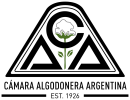 camara algodonera argentinaLavalle 381, 8º piso, oficina 30 - C. P. C1047AAG – Buenos AiresTel./Fax: 4314-2492 / 4314-0321 – e-mail: calg@fibertel.com.ar Página Web: www.camaraalgodonera.com.ar“Patrones Oficiales Argentinos” y grados intermedios“Patrones Oficiales Argentinos” y grados intermediosDesde el 12/03/2020  al  18/03/2020  Desde el 12/03/2020  al  18/03/2020  “Patrones Oficiales Argentinos” y grados intermedios“Patrones Oficiales Argentinos” y grados intermediosU$S (T.C. 62,85)$ Grado “B”Long. 27,8 mm  (1 3/32”)                                1.3182.50 Grado “B ½”Long. 27,8 mm  (1 3/32”)                                1.3182.40 Grado “C”Long. 27,8 mm  (1 3/32”)1.3182.30 Grado “C ½”Long. 27,8 mm  (1 3/32”)1.3082.00 Grado “D”Long. 27,0 mm  (1 1/16”)                                1.2679.00 Grado “D ½”   Long. 27,0 mm  (1 1/16”)                                1.0566.00 Grado “E”          Long. 26,2 mm  (1 1/32”)0.7044.00 Grado “F”          Long. 26,2 mm  (1 1/32”)0.5736.00Lugar de EntregaDesde el 12/03/2020  al  18/03/2020  Reconquista – Pcia. de Santa Fe               85Avellaneda – Pcia. de Santa Fe                S/CSan Lorenzo – Pcia. De Santa Fe                S/CLugar de EntregaDesde el 12/03/2020  al  18/03/2020  Desmotadora de origen                                              77Grado24,6 mm(31/32”)25,4 mm  (1”)26,2 mm (1  1/32”)27,0 mm (1  1/16”)27,8 mm (1 3/32”)28,6 mm (1  1/8”)29,4 mm (1  5/32”)B ½ - C- 6%- 4%- 2%- 1%0+ 2%+ 4%C ½- 6%- 4%- 2%- 1%0+ 2%+ 4%D- 3%- 2%- 1%0+ 1%------D ½- 3%- 2%- 1%0+ 1%------E – F- 2%- 1%0+ 1%---------2.6 - 2.72.8 - 2.93.03.1 - 3.23.3 - 3.43.5 - 4.95.0 - 5.15.2 - 5.35.4 - 5.5- 12 %- 9 %- 6 %- 4 %- 2 %0- 2 %- 4 %- 6 %“Patrones Oficiales Argentinos” “Patrones Oficiales Argentinos” Desde las 0 hs. del 19/03/2020 Grado “B”Long. 27,8 mm  (1 3/32”)                                59 Grado “C”Long. 27,8 mm  (1 3/32”)56 Grado “C ½”Long. 27,8 mm  (1 3/32”)54 Grado “D”Long. 27,0 mm  (1 1/16”)                                50 Grado “D ½”   Long. 27,0 mm  (1 1/16”)                                45 Grado “E”          Long. 26,2 mm  (1 1/32”)41 Grado “F”          Long. 26,2 mm  (1 1/32”)35